Як встановити програму Zoom?1. Перейдіть за посиланням https://zoom.us/support/download  і встановіть програму Zoom. Якщо ви перейшли за посиланням, то завантаження відбудеться автоматично. Для смартфона слід  завантажити додаток Zoom Cloud Meetings з Google Play (для Android) або з App Store (для iOS).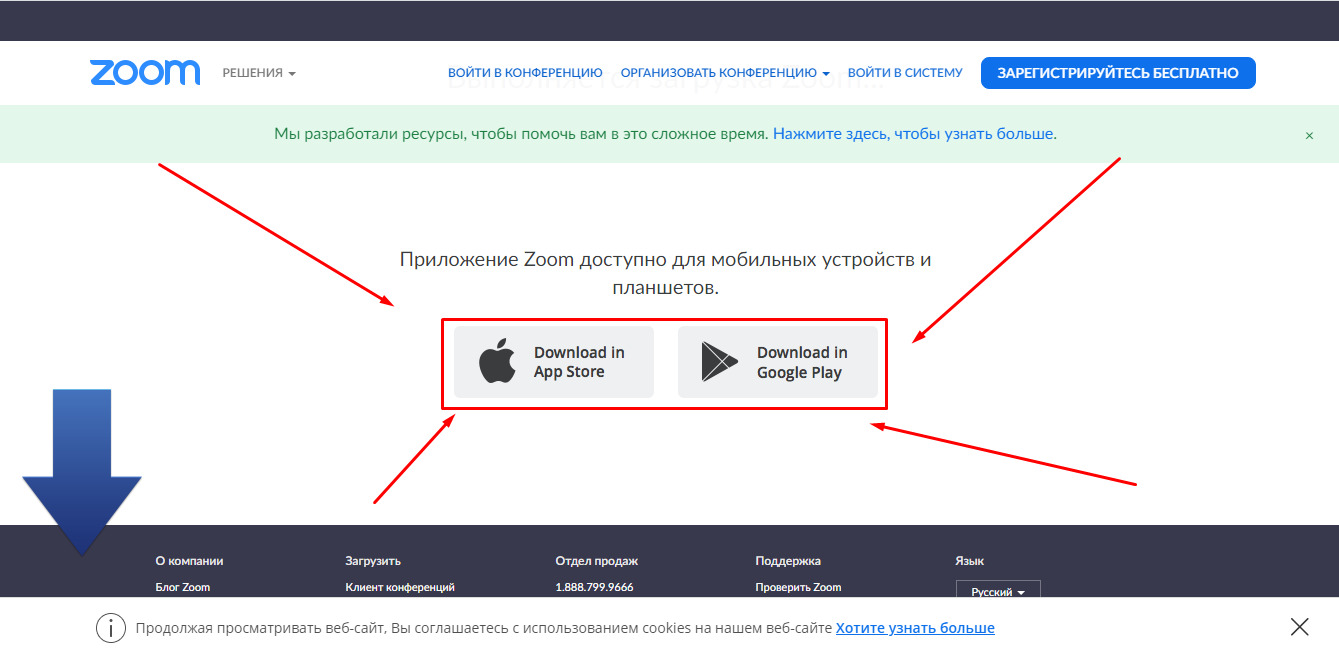 2. Після завантаження програми Zoom, відкрийте її й побачите ось таке вікно: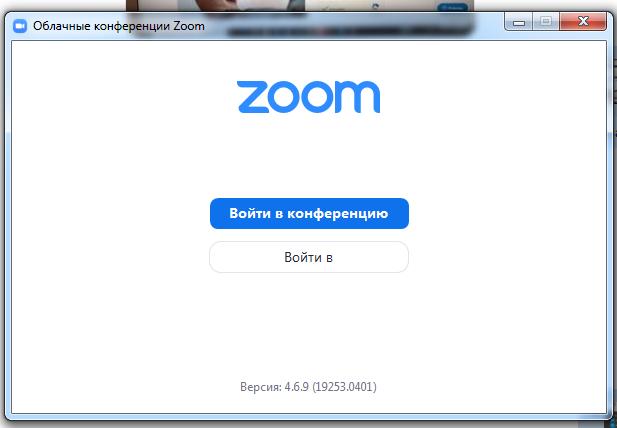 3. Натиснувши кнопку «Ввійти в », ви побачите наступне вікно: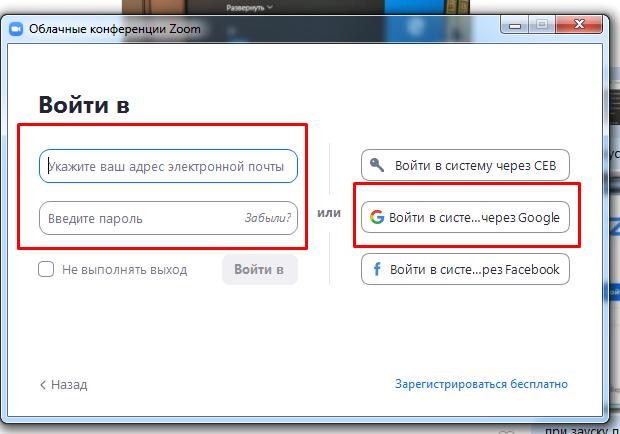 4.  Далі вам потрібно авторизуватись за допомогою вашого  Google акаунту (введіть логін і пароль). Якщо це вам не вдалось зробити, то натисніть кнопку «Ввійти в систему через Google». Після авторизації вам потрібно надати доступ до вашого мікрофона та вебкамери.5. Якщо ваша авторизація у програмі пройшла успішно, адміністратор чату надасть вам «Ідентифікатор та пароль доступу». Після цього вам потрібно натиснути кнопку «Ввійти»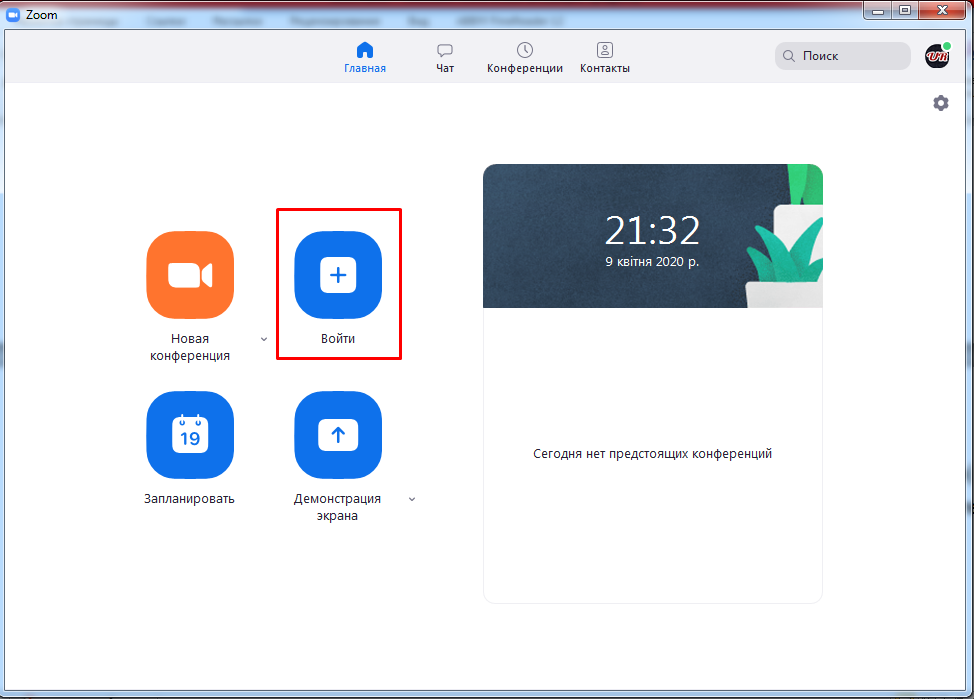 6. Введіть «Ідентифікатор» чату.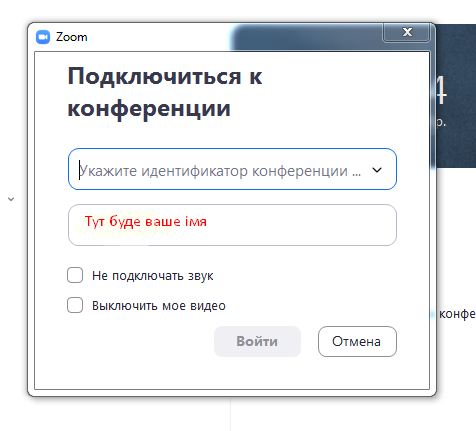 Якщо ви все зробили вірно – ви учасник загального чату.